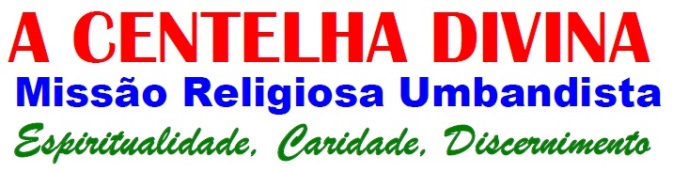 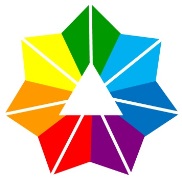 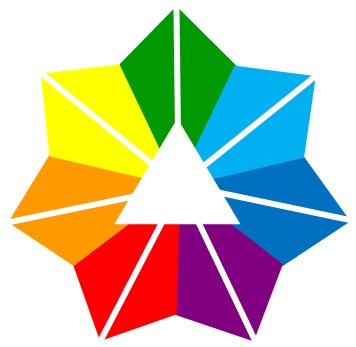 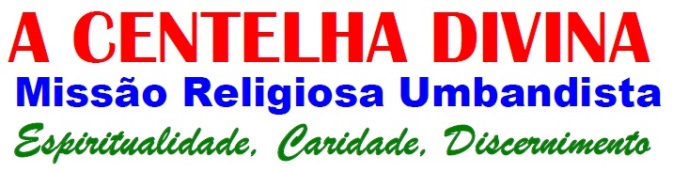 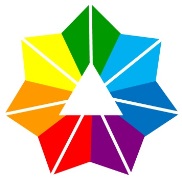 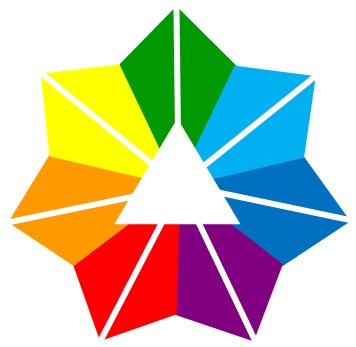 TERMO DE CASAMENTO RELIGIOSO					O presente termo registra a celebração do casamento dos nubentes abaixo citados, realizado no templo de A CENTELHA DIVINA, segundo o rito umbandista.1. NOIVO:_______________________________________________________________________Data de Nascimento: ______ / ______ / _______Est. Civil: ________________________________Profissão:___________________________________CPF:________________________________Residência: _____________________________________________________________________Filiação: ______________________________________________________________________ e ______________________________________________________________________________ .2. NOIVA:_______________________________________________________________________Data de Nascimento: ______ / ______ / _______Est. Civil: ________________________________Profissão:___________________________________CPF:________________________________Residência: _____________________________________________________________________Filiação: ______________________________________________________________________ e ______________________________________________________________________________ .3. TESTEMUNHAS	1. Nome: __________________________________________________________________	    Data de Nascimento: ______ / ______ / _______ CPF: ___________________________	2. Nome:__________________________________________________________________	    Data de Nascimento: ______ / ______ / _______ CPF: ___________________________4. CASAMENTOData do casamento : _______de ______________________ de ________. Hora: ______h_______ Assinatura NOIVO: _______________________________________________________________Assinatura NOIVA: _______________________________________________________________Assinatura TESTEMUNHA 1: _______________________________________________________Assinatura TESTEMUNHA 2: _______________________________________________________Celebrante: _____________________________________________________________________TERMO DE CASAMENTO RELIGIOSO					O presente termo registra a celebração do casamento dos nubentes abaixo citados, realizado no templo de A CENTELHA DIVINA, segundo o rito umbandista.1. NOIVO:_______________________________________________________________________Data de Nascimento: ______ / ______ / _______Est. Civil: ________________________________Profissão:___________________________________CPF:________________________________Residência: _____________________________________________________________________Filiação: ______________________________________________________________________ e ______________________________________________________________________________ .2. NOIVA:_______________________________________________________________________Data de Nascimento: ______ / ______ / _______Est. Civil: ________________________________Profissão:___________________________________CPF:________________________________Residência: _____________________________________________________________________Filiação: ______________________________________________________________________ e ______________________________________________________________________________ .3. TESTEMUNHAS	1. Nome: __________________________________________________________________	    Data de Nascimento: ______ / ______ / _______ CPF: ___________________________	2. Nome:__________________________________________________________________	    Data de Nascimento: ______ / ______ / _______ CPF: ___________________________4. CASAMENTOData do casamento : _______de ______________________ de ________. Hora: ______h_______ Assinatura NOIVO: _______________________________________________________________Assinatura NOIVA: _______________________________________________________________Assinatura TESTEMUNHA 1: _______________________________________________________Assinatura TESTEMUNHA 2: _______________________________________________________Celebrante: _____________________________________________________________________TERMO DE CASAMENTO RELIGIOSO					O presente termo registra a celebração do casamento dos nubentes abaixo citados, realizado no templo de A CENTELHA DIVINA, segundo o rito umbandista.1. NOIVO:_______________________________________________________________________Data de Nascimento: ______ / ______ / _______Est. Civil: ________________________________Profissão:___________________________________CPF:________________________________Residência: _____________________________________________________________________Filiação: ______________________________________________________________________ e ______________________________________________________________________________ .2. NOIVA:_______________________________________________________________________Data de Nascimento: ______ / ______ / _______Est. Civil: ________________________________Profissão:___________________________________CPF:________________________________Residência: _____________________________________________________________________Filiação: ______________________________________________________________________ e ______________________________________________________________________________ .3. TESTEMUNHAS	1. Nome: __________________________________________________________________	    Data de Nascimento: ______ / ______ / _______ CPF: ___________________________	2. Nome:__________________________________________________________________	    Data de Nascimento: ______ / ______ / _______ CPF: ___________________________4. CASAMENTOData do casamento : _______de ______________________ de ________. Hora: ______h_______ Assinatura NOIVO: _______________________________________________________________Assinatura NOIVA: _______________________________________________________________Assinatura TESTEMUNHA 1: _______________________________________________________Assinatura TESTEMUNHA 2: _______________________________________________________Celebrante: _____________________________________________________________________TERMO DE CASAMENTO RELIGIOSO					O presente termo registra a celebração do casamento dos nubentes abaixo citados, realizado no templo de A CENTELHA DIVINA, segundo o rito umbandista.1. NOIVO:_______________________________________________________________________Data de Nascimento: ______ / ______ / _______Est. Civil: ________________________________Profissão:___________________________________CPF:________________________________Residência: _____________________________________________________________________Filiação: ______________________________________________________________________ e ______________________________________________________________________________ .2. NOIVA:_______________________________________________________________________Data de Nascimento: ______ / ______ / _______Est. Civil: ________________________________Profissão:___________________________________CPF:________________________________Residência: _____________________________________________________________________Filiação: ______________________________________________________________________ e ______________________________________________________________________________ .3. TESTEMUNHAS	1. Nome: __________________________________________________________________	    Data de Nascimento: ______ / ______ / _______ CPF: ___________________________	2. Nome:__________________________________________________________________	    Data de Nascimento: ______ / ______ / _______ CPF: ___________________________4. CASAMENTOData do casamento : _______de ______________________ de ________. Hora: ______h_______ Assinatura NOIVO: _______________________________________________________________Assinatura NOIVA: _______________________________________________________________Assinatura TESTEMUNHA 1: _______________________________________________________Assinatura TESTEMUNHA 2: _______________________________________________________Celebrante: _____________________________________________________________________TERMO DE CASAMENTO RELIGIOSO					O presente termo registra a celebração do casamento dos nubentes abaixo citados, realizado no templo de A CENTELHA DIVINA, segundo o rito umbandista.1. NOIVO:_______________________________________________________________________Data de Nascimento: ______ / ______ / _______Est. Civil: ________________________________Profissão:___________________________________CPF:________________________________Residência: _____________________________________________________________________Filiação: ______________________________________________________________________ e ______________________________________________________________________________ .2. NOIVA:_______________________________________________________________________Data de Nascimento: ______ / ______ / _______Est. Civil: ________________________________Profissão:___________________________________CPF:________________________________Residência: _____________________________________________________________________Filiação: ______________________________________________________________________ e ______________________________________________________________________________ .3. TESTEMUNHAS	1. Nome: __________________________________________________________________	    Data de Nascimento: ______ / ______ / _______ CPF: ___________________________	2. Nome:__________________________________________________________________	    Data de Nascimento: ______ / ______ / _______ CPF: ___________________________4. CASAMENTOData do casamento : _______de ______________________ de ________. Hora: ______h_______ Assinatura NOIVO: _______________________________________________________________Assinatura NOIVA: _______________________________________________________________Assinatura TESTEMUNHA 1: _______________________________________________________Assinatura TESTEMUNHA 2: _______________________________________________________Celebrante: _____________________________________________________________________TERMO DE CASAMENTO RELIGIOSO					O presente termo registra a celebração do casamento dos nubentes abaixo citados, realizado no templo de A CENTELHA DIVINA, segundo o rito umbandista.1. NOIVO:_______________________________________________________________________Data de Nascimento: ______ / ______ / _______Est. Civil: ________________________________Profissão:___________________________________CPF:________________________________Residência: _____________________________________________________________________Filiação: ______________________________________________________________________ e ______________________________________________________________________________ .2. NOIVA:_______________________________________________________________________Data de Nascimento: ______ / ______ / _______Est. Civil: ________________________________Profissão:___________________________________CPF:________________________________Residência: _____________________________________________________________________Filiação: ______________________________________________________________________ e ______________________________________________________________________________ .3. TESTEMUNHAS	1. Nome: __________________________________________________________________	    Data de Nascimento: ______ / ______ / _______ CPF: ___________________________	2. Nome:__________________________________________________________________	    Data de Nascimento: ______ / ______ / _______ CPF: ___________________________4. CASAMENTOData do casamento : _______de ______________________ de ________. Hora: ______h_______ Assinatura NOIVO: _______________________________________________________________Assinatura NOIVA: _______________________________________________________________Assinatura TESTEMUNHA 1: _______________________________________________________Assinatura TESTEMUNHA 2: _______________________________________________________Celebrante: _____________________________________________________________________TERMO DE CASAMENTO RELIGIOSO					O presente termo registra a celebração do casamento dos nubentes abaixo citados, realizado no templo de A CENTELHA DIVINA, segundo o rito umbandista.1. NOIVO:_______________________________________________________________________Data de Nascimento: ______ / ______ / _______Est. Civil: ________________________________Profissão:___________________________________CPF:________________________________Residência: _____________________________________________________________________Filiação: ______________________________________________________________________ e ______________________________________________________________________________ .2. NOIVA:_______________________________________________________________________Data de Nascimento: ______ / ______ / _______Est. Civil: ________________________________Profissão:___________________________________CPF:________________________________Residência: _____________________________________________________________________Filiação: ______________________________________________________________________ e ______________________________________________________________________________ .3. TESTEMUNHAS	1. Nome: __________________________________________________________________	    Data de Nascimento: ______ / ______ / _______ CPF: ___________________________	2. Nome:__________________________________________________________________	    Data de Nascimento: ______ / ______ / _______ CPF: ___________________________4. CASAMENTOData do casamento : _______de ______________________ de ________. Hora: ______h_______ Assinatura NOIVO: _______________________________________________________________Assinatura NOIVA: _______________________________________________________________Assinatura TESTEMUNHA 1: _______________________________________________________Assinatura TESTEMUNHA 2: _______________________________________________________Celebrante: _____________________________________________________________________TERMO DE CASAMENTO RELIGIOSO					O presente termo registra a celebração do casamento dos nubentes abaixo citados, realizado no templo de A CENTELHA DIVINA, segundo o rito umbandista.1. NOIVO:_______________________________________________________________________Data de Nascimento: ______ / ______ / _______Est. Civil: ________________________________Profissão:___________________________________CPF:________________________________Residência: _____________________________________________________________________Filiação: ______________________________________________________________________ e ______________________________________________________________________________ .2. NOIVA:_______________________________________________________________________Data de Nascimento: ______ / ______ / _______Est. Civil: ________________________________Profissão:___________________________________CPF:________________________________Residência: _____________________________________________________________________Filiação: ______________________________________________________________________ e ______________________________________________________________________________ .3. TESTEMUNHAS	1. Nome: __________________________________________________________________	    Data de Nascimento: ______ / ______ / _______ CPF: ___________________________	2. Nome:__________________________________________________________________	    Data de Nascimento: ______ / ______ / _______ CPF: ___________________________4. CASAMENTOData do casamento : _______de ______________________ de ________. Hora: ______h_______ Assinatura NOIVO: _______________________________________________________________Assinatura NOIVA: _______________________________________________________________Assinatura TESTEMUNHA 1: _______________________________________________________Assinatura TESTEMUNHA 2: _______________________________________________________Celebrante: _____________________________________________________________________TERMO DE CASAMENTO RELIGIOSO					O presente termo registra a celebração do casamento dos nubentes abaixo citados, realizado no templo de A CENTELHA DIVINA, segundo o rito umbandista.1. NOIVO:_______________________________________________________________________Data de Nascimento: ______ / ______ / _______Est. Civil: ________________________________Profissão:___________________________________CPF:________________________________Residência: _____________________________________________________________________Filiação: ______________________________________________________________________ e ______________________________________________________________________________ .2. NOIVA:_______________________________________________________________________Data de Nascimento: ______ / ______ / _______Est. Civil: ________________________________Profissão:___________________________________CPF:________________________________Residência: _____________________________________________________________________Filiação: ______________________________________________________________________ e ______________________________________________________________________________ .3. TESTEMUNHAS	1. Nome: __________________________________________________________________	    Data de Nascimento: ______ / ______ / _______ CPF: ___________________________	2. Nome:__________________________________________________________________	    Data de Nascimento: ______ / ______ / _______ CPF: ___________________________4. CASAMENTOData do casamento : _______de ______________________ de ________. Hora: ______h_______ Assinatura NOIVO: _______________________________________________________________Assinatura NOIVA: _______________________________________________________________Assinatura TESTEMUNHA 1: _______________________________________________________Assinatura TESTEMUNHA 2: _______________________________________________________Celebrante: _____________________________________________________________________TERMO DE CASAMENTO RELIGIOSO					O presente termo registra a celebração do casamento dos nubentes abaixo citados, realizado no templo de A CENTELHA DIVINA, segundo o rito umbandista.1. NOIVO:_______________________________________________________________________Data de Nascimento: ______ / ______ / _______Est. Civil: ________________________________Profissão:___________________________________CPF:________________________________Residência: _____________________________________________________________________Filiação: ______________________________________________________________________ e ______________________________________________________________________________ .2. NOIVA:_______________________________________________________________________Data de Nascimento: ______ / ______ / _______Est. Civil: ________________________________Profissão:___________________________________CPF:________________________________Residência: _____________________________________________________________________Filiação: ______________________________________________________________________ e ______________________________________________________________________________ .3. TESTEMUNHAS	1. Nome: __________________________________________________________________	    Data de Nascimento: ______ / ______ / _______ CPF: ___________________________	2. Nome:__________________________________________________________________	    Data de Nascimento: ______ / ______ / _______ CPF: ___________________________4. CASAMENTOData do casamento : _______de ______________________ de ________. Hora: ______h_______ Assinatura NOIVO: _______________________________________________________________Assinatura NOIVA: _______________________________________________________________Assinatura TESTEMUNHA 1: _______________________________________________________Assinatura TESTEMUNHA 2: _______________________________________________________Celebrante: _____________________________________________________________________TERMO DE CASAMENTO RELIGIOSO					O presente termo registra a celebração do casamento dos nubentes abaixo citados, realizado no templo de A CENTELHA DIVINA, segundo o rito umbandista.1. NOIVO:_______________________________________________________________________Data de Nascimento: ______ / ______ / _______Est. Civil: ________________________________Profissão:___________________________________CPF:________________________________Residência: _____________________________________________________________________Filiação: ______________________________________________________________________ e ______________________________________________________________________________ .2. NOIVA:_______________________________________________________________________Data de Nascimento: ______ / ______ / _______Est. Civil: ________________________________Profissão:___________________________________CPF:________________________________Residência: _____________________________________________________________________Filiação: ______________________________________________________________________ e ______________________________________________________________________________ .3. TESTEMUNHAS	1. Nome: __________________________________________________________________	    Data de Nascimento: ______ / ______ / _______ CPF: ___________________________	2. Nome:__________________________________________________________________	    Data de Nascimento: ______ / ______ / _______ CPF: ___________________________4. CASAMENTOData do casamento : _______de ______________________ de ________. Hora: ______h_______ Assinatura NOIVO: _______________________________________________________________Assinatura NOIVA: _______________________________________________________________Assinatura TESTEMUNHA 1: _______________________________________________________Assinatura TESTEMUNHA 2: _______________________________________________________Celebrante: _____________________________________________________________________TERMO DE CASAMENTO RELIGIOSO					O presente termo registra a celebração do casamento dos nubentes abaixo citados, realizado no templo de A CENTELHA DIVINA, segundo o rito umbandista.1. NOIVO:_______________________________________________________________________Data de Nascimento: ______ / ______ / _______Est. Civil: ________________________________Profissão:___________________________________CPF:________________________________Residência: _____________________________________________________________________Filiação: ______________________________________________________________________ e ______________________________________________________________________________ .2. NOIVA:_______________________________________________________________________Data de Nascimento: ______ / ______ / _______Est. Civil: ________________________________Profissão:___________________________________CPF:________________________________Residência: _____________________________________________________________________Filiação: ______________________________________________________________________ e ______________________________________________________________________________ .3. TESTEMUNHAS	1. Nome: __________________________________________________________________	    Data de Nascimento: ______ / ______ / _______ CPF: ___________________________	2. Nome:__________________________________________________________________	    Data de Nascimento: ______ / ______ / _______ CPF: ___________________________4. CASAMENTOData do casamento : _______de ______________________ de ________. Hora: ______h_______ Assinatura NOIVO: _______________________________________________________________Assinatura NOIVA: _______________________________________________________________Assinatura TESTEMUNHA 1: _______________________________________________________Assinatura TESTEMUNHA 2: _______________________________________________________Celebrante: _____________________________________________________________________TERMO DE CASAMENTO RELIGIOSO					O presente termo registra a celebração do casamento dos nubentes abaixo citados, realizado no templo de A CENTELHA DIVINA, segundo o rito umbandista.1. NOIVO:_______________________________________________________________________Data de Nascimento: ______ / ______ / _______Est. Civil: ________________________________Profissão:___________________________________CPF:________________________________Residência: _____________________________________________________________________Filiação: ______________________________________________________________________ e ______________________________________________________________________________ .2. NOIVA:_______________________________________________________________________Data de Nascimento: ______ / ______ / _______Est. Civil: ________________________________Profissão:___________________________________CPF:________________________________Residência: _____________________________________________________________________Filiação: ______________________________________________________________________ e ______________________________________________________________________________ .3. TESTEMUNHAS	1. Nome: __________________________________________________________________	    Data de Nascimento: ______ / ______ / _______ CPF: ___________________________	2. Nome:__________________________________________________________________	    Data de Nascimento: ______ / ______ / _______ CPF: ___________________________4. CASAMENTOData do casamento : _______de ______________________ de ________. Hora: ______h_______ Assinatura NOIVO: _______________________________________________________________Assinatura NOIVA: _______________________________________________________________Assinatura TESTEMUNHA 1: _______________________________________________________Assinatura TESTEMUNHA 2: _______________________________________________________Celebrante: _____________________________________________________________________TERMO DE CASAMENTO RELIGIOSO					O presente termo registra a celebração do casamento dos nubentes abaixo citados, realizado no templo de A CENTELHA DIVINA, segundo o rito umbandista.1. NOIVO:_______________________________________________________________________Data de Nascimento: ______ / ______ / _______Est. Civil: ________________________________Profissão:___________________________________CPF:________________________________Residência: _____________________________________________________________________Filiação: ______________________________________________________________________ e ______________________________________________________________________________ .2. NOIVA:_______________________________________________________________________Data de Nascimento: ______ / ______ / _______Est. Civil: ________________________________Profissão:___________________________________CPF:________________________________Residência: _____________________________________________________________________Filiação: ______________________________________________________________________ e ______________________________________________________________________________ .3. TESTEMUNHAS	1. Nome: __________________________________________________________________	    Data de Nascimento: ______ / ______ / _______ CPF: ___________________________	2. Nome:__________________________________________________________________	    Data de Nascimento: ______ / ______ / _______ CPF: ___________________________4. CASAMENTOData do casamento : _______de ______________________ de ________. Hora: ______h_______ Assinatura NOIVO: _______________________________________________________________Assinatura NOIVA: _______________________________________________________________Assinatura TESTEMUNHA 1: _______________________________________________________Assinatura TESTEMUNHA 2: _______________________________________________________Celebrante: _____________________________________________________________________TERMO DE CASAMENTO RELIGIOSO					O presente termo registra a celebração do casamento dos nubentes abaixo citados, realizado no templo de A CENTELHA DIVINA, segundo o rito umbandista.1. NOIVO:_______________________________________________________________________Data de Nascimento: ______ / ______ / _______Est. Civil: ________________________________Profissão:___________________________________CPF:________________________________Residência: _____________________________________________________________________Filiação: ______________________________________________________________________ e ______________________________________________________________________________ .2. NOIVA:_______________________________________________________________________Data de Nascimento: ______ / ______ / _______Est. Civil: ________________________________Profissão:___________________________________CPF:________________________________Residência: _____________________________________________________________________Filiação: ______________________________________________________________________ e ______________________________________________________________________________ .3. TESTEMUNHAS	1. Nome: __________________________________________________________________	    Data de Nascimento: ______ / ______ / _______ CPF: ___________________________	2. Nome:__________________________________________________________________	    Data de Nascimento: ______ / ______ / _______ CPF: ___________________________4. CASAMENTOData do casamento : _______de ______________________ de ________. Hora: ______h_______ Assinatura NOIVO: _______________________________________________________________Assinatura NOIVA: _______________________________________________________________Assinatura TESTEMUNHA 1: _______________________________________________________Assinatura TESTEMUNHA 2: _______________________________________________________Celebrante: _____________________________________________________________________TERMO DE CASAMENTO RELIGIOSO					O presente termo registra a celebração do casamento dos nubentes abaixo citados, realizado no templo de A CENTELHA DIVINA, segundo o rito umbandista.1. NOIVO:_______________________________________________________________________Data de Nascimento: ______ / ______ / _______Est. Civil: ________________________________Profissão:___________________________________CPF:________________________________Residência: _____________________________________________________________________Filiação: ______________________________________________________________________ e ______________________________________________________________________________ .2. NOIVA:_______________________________________________________________________Data de Nascimento: ______ / ______ / _______Est. Civil: ________________________________Profissão:___________________________________CPF:________________________________Residência: _____________________________________________________________________Filiação: ______________________________________________________________________ e ______________________________________________________________________________ .3. TESTEMUNHAS	1. Nome: __________________________________________________________________	    Data de Nascimento: ______ / ______ / _______ CPF: ___________________________	2. Nome:__________________________________________________________________	    Data de Nascimento: ______ / ______ / _______ CPF: ___________________________4. CASAMENTOData do casamento : _______de ______________________ de ________. Hora: ______h_______ Assinatura NOIVO: _______________________________________________________________Assinatura NOIVA: _______________________________________________________________Assinatura TESTEMUNHA 1: _______________________________________________________Assinatura TESTEMUNHA 2: _______________________________________________________Celebrante: _____________________________________________________________________TERMO DE CASAMENTO RELIGIOSO					O presente termo registra a celebração do casamento dos nubentes abaixo citados, realizado no templo de A CENTELHA DIVINA, segundo o rito umbandista.1. NOIVO:_______________________________________________________________________Data de Nascimento: ______ / ______ / _______Est. Civil: ________________________________Profissão:___________________________________CPF:________________________________Residência: _____________________________________________________________________Filiação: ______________________________________________________________________ e ______________________________________________________________________________ .2. NOIVA:_______________________________________________________________________Data de Nascimento: ______ / ______ / _______Est. Civil: ________________________________Profissão:___________________________________CPF:________________________________Residência: _____________________________________________________________________Filiação: ______________________________________________________________________ e ______________________________________________________________________________ .3. TESTEMUNHAS	1. Nome: __________________________________________________________________	    Data de Nascimento: ______ / ______ / _______ CPF: ___________________________	2. Nome:__________________________________________________________________	    Data de Nascimento: ______ / ______ / _______ CPF: ___________________________4. CASAMENTOData do casamento : _______de ______________________ de ________. Hora: ______h_______ Assinatura NOIVO: _______________________________________________________________Assinatura NOIVA: _______________________________________________________________Assinatura TESTEMUNHA 1: _______________________________________________________Assinatura TESTEMUNHA 2: _______________________________________________________Celebrante: _____________________________________________________________________TERMO DE CASAMENTO RELIGIOSO					O presente termo registra a celebração do casamento dos nubentes abaixo citados, realizado no templo de A CENTELHA DIVINA, segundo o rito umbandista.1. NOIVO:_______________________________________________________________________Data de Nascimento: ______ / ______ / _______Est. Civil: ________________________________Profissão:___________________________________CPF:________________________________Residência: _____________________________________________________________________Filiação: ______________________________________________________________________ e ______________________________________________________________________________ .2. NOIVA:_______________________________________________________________________Data de Nascimento: ______ / ______ / _______Est. Civil: ________________________________Profissão:___________________________________CPF:________________________________Residência: _____________________________________________________________________Filiação: ______________________________________________________________________ e ______________________________________________________________________________ .3. TESTEMUNHAS	1. Nome: __________________________________________________________________	    Data de Nascimento: ______ / ______ / _______ CPF: ___________________________	2. Nome:__________________________________________________________________	    Data de Nascimento: ______ / ______ / _______ CPF: ___________________________4. CASAMENTOData do casamento : _______de ______________________ de ________. Hora: ______h_______ Assinatura NOIVO: _______________________________________________________________Assinatura NOIVA: _______________________________________________________________Assinatura TESTEMUNHA 1: _______________________________________________________Assinatura TESTEMUNHA 2: _______________________________________________________Celebrante: _____________________________________________________________________TERMO DE CASAMENTO RELIGIOSO					O presente termo registra a celebração do casamento dos nubentes abaixo citados, realizado no templo de A CENTELHA DIVINA, segundo o rito umbandista.1. NOIVO:_______________________________________________________________________Data de Nascimento: ______ / ______ / _______Est. Civil: ________________________________Profissão:___________________________________CPF:________________________________Residência: _____________________________________________________________________Filiação: ______________________________________________________________________ e ______________________________________________________________________________ .2. NOIVA:_______________________________________________________________________Data de Nascimento: ______ / ______ / _______Est. Civil: ________________________________Profissão:___________________________________CPF:________________________________Residência: _____________________________________________________________________Filiação: ______________________________________________________________________ e ______________________________________________________________________________ .3. TESTEMUNHAS	1. Nome: __________________________________________________________________	    Data de Nascimento: ______ / ______ / _______ CPF: ___________________________	2. Nome:__________________________________________________________________	    Data de Nascimento: ______ / ______ / _______ CPF: ___________________________4. CASAMENTOData do casamento : _______de ______________________ de ________. Hora: ______h_______ Assinatura NOIVO: _______________________________________________________________Assinatura NOIVA: _______________________________________________________________Assinatura TESTEMUNHA 1: _______________________________________________________Assinatura TESTEMUNHA 2: _______________________________________________________Celebrante: _____________________________________________________________________TERMO DE CASAMENTO RELIGIOSO					O presente termo registra a celebração do casamento dos nubentes abaixo citados, realizado no templo de A CENTELHA DIVINA, segundo o rito umbandista.1. NOIVO:_______________________________________________________________________Data de Nascimento: ______ / ______ / _______Est. Civil: ________________________________Profissão:___________________________________CPF:________________________________Residência: _____________________________________________________________________Filiação: ______________________________________________________________________ e ______________________________________________________________________________ .2. NOIVA:_______________________________________________________________________Data de Nascimento: ______ / ______ / _______Est. Civil: ________________________________Profissão:___________________________________CPF:________________________________Residência: _____________________________________________________________________Filiação: ______________________________________________________________________ e ______________________________________________________________________________ .3. TESTEMUNHAS	1. Nome: __________________________________________________________________	    Data de Nascimento: ______ / ______ / _______ CPF: ___________________________	2. Nome:__________________________________________________________________	    Data de Nascimento: ______ / ______ / _______ CPF: ___________________________4. CASAMENTOData do casamento : _______de ______________________ de ________. Hora: ______h_______ Assinatura NOIVO: _______________________________________________________________Assinatura NOIVA: _______________________________________________________________Assinatura TESTEMUNHA 1: _______________________________________________________Assinatura TESTEMUNHA 2: _______________________________________________________Celebrante: _____________________________________________________________________TERMO DE CASAMENTO RELIGIOSO					O presente termo registra a celebração do casamento dos nubentes abaixo citados, realizado no templo de A CENTELHA DIVINA, segundo o rito umbandista.1. NOIVO:_______________________________________________________________________Data de Nascimento: ______ / ______ / _______Est. Civil: ________________________________Profissão:___________________________________CPF:________________________________Residência: _____________________________________________________________________Filiação: ______________________________________________________________________ e ______________________________________________________________________________ .2. NOIVA:_______________________________________________________________________Data de Nascimento: ______ / ______ / _______Est. Civil: ________________________________Profissão:___________________________________CPF:________________________________Residência: _____________________________________________________________________Filiação: ______________________________________________________________________ e ______________________________________________________________________________ .3. TESTEMUNHAS	1. Nome: __________________________________________________________________	    Data de Nascimento: ______ / ______ / _______ CPF: ___________________________	2. Nome:__________________________________________________________________	    Data de Nascimento: ______ / ______ / _______ CPF: ___________________________4. CASAMENTOData do casamento : _______de ______________________ de ________. Hora: ______h_______ Assinatura NOIVO: _______________________________________________________________Assinatura NOIVA: _______________________________________________________________Assinatura TESTEMUNHA 1: _______________________________________________________Assinatura TESTEMUNHA 2: _______________________________________________________Celebrante: _____________________________________________________________________TERMO DE CASAMENTO RELIGIOSO					O presente termo registra a celebração do casamento dos nubentes abaixo citados, realizado no templo de A CENTELHA DIVINA, segundo o rito umbandista.1. NOIVO:_______________________________________________________________________Data de Nascimento: ______ / ______ / _______Est. Civil: ________________________________Profissão:___________________________________CPF:________________________________Residência: _____________________________________________________________________Filiação: ______________________________________________________________________ e ______________________________________________________________________________ .2. NOIVA:_______________________________________________________________________Data de Nascimento: ______ / ______ / _______Est. Civil: ________________________________Profissão:___________________________________CPF:________________________________Residência: _____________________________________________________________________Filiação: ______________________________________________________________________ e ______________________________________________________________________________ .3. TESTEMUNHAS	1. Nome: __________________________________________________________________	    Data de Nascimento: ______ / ______ / _______ CPF: ___________________________	2. Nome:__________________________________________________________________	    Data de Nascimento: ______ / ______ / _______ CPF: ___________________________4. CASAMENTOData do casamento : _______de ______________________ de ________. Hora: ______h_______ Assinatura NOIVO: _______________________________________________________________Assinatura NOIVA: _______________________________________________________________Assinatura TESTEMUNHA 1: _______________________________________________________Assinatura TESTEMUNHA 2: _______________________________________________________Celebrante: _____________________________________________________________________TERMO DE CASAMENTO RELIGIOSO					O presente termo registra a celebração do casamento dos nubentes abaixo citados, realizado no templo de A CENTELHA DIVINA, segundo o rito umbandista.1. NOIVO:_______________________________________________________________________Data de Nascimento: ______ / ______ / _______Est. Civil: ________________________________Profissão:___________________________________CPF:________________________________Residência: _____________________________________________________________________Filiação: ______________________________________________________________________ e ______________________________________________________________________________ .2. NOIVA:_______________________________________________________________________Data de Nascimento: ______ / ______ / _______Est. Civil: ________________________________Profissão:___________________________________CPF:________________________________Residência: _____________________________________________________________________Filiação: ______________________________________________________________________ e ______________________________________________________________________________ .3. TESTEMUNHAS	1. Nome: __________________________________________________________________	    Data de Nascimento: ______ / ______ / _______ CPF: ___________________________	2. Nome:__________________________________________________________________	    Data de Nascimento: ______ / ______ / _______ CPF: ___________________________4. CASAMENTOData do casamento : _______de ______________________ de ________. Hora: ______h_______ Assinatura NOIVO: _______________________________________________________________Assinatura NOIVA: _______________________________________________________________Assinatura TESTEMUNHA 1: _______________________________________________________Assinatura TESTEMUNHA 2: _______________________________________________________Celebrante: _____________________________________________________________________TERMO DE CASAMENTO RELIGIOSO					O presente termo registra a celebração do casamento dos nubentes abaixo citados, realizado no templo de A CENTELHA DIVINA, segundo o rito umbandista.1. NOIVO:_______________________________________________________________________Data de Nascimento: ______ / ______ / _______Est. Civil: ________________________________Profissão:___________________________________CPF:________________________________Residência: _____________________________________________________________________Filiação: ______________________________________________________________________ e ______________________________________________________________________________ .2. NOIVA:_______________________________________________________________________Data de Nascimento: ______ / ______ / _______Est. Civil: ________________________________Profissão:___________________________________CPF:________________________________Residência: _____________________________________________________________________Filiação: ______________________________________________________________________ e ______________________________________________________________________________ .3. TESTEMUNHAS	1. Nome: __________________________________________________________________	    Data de Nascimento: ______ / ______ / _______ CPF: ___________________________	2. Nome:__________________________________________________________________	    Data de Nascimento: ______ / ______ / _______ CPF: ___________________________4. CASAMENTOData do casamento : _______de ______________________ de ________. Hora: ______h_______ Assinatura NOIVO: _______________________________________________________________Assinatura NOIVA: _______________________________________________________________Assinatura TESTEMUNHA 1: _______________________________________________________Assinatura TESTEMUNHA 2: _______________________________________________________Celebrante: _____________________________________________________________________TERMO DE CASAMENTO RELIGIOSO					O presente termo registra a celebração do casamento dos nubentes abaixo citados, realizado no templo de A CENTELHA DIVINA, segundo o rito umbandista.1. NOIVO:_______________________________________________________________________Data de Nascimento: ______ / ______ / _______Est. Civil: ________________________________Profissão:___________________________________CPF:________________________________Residência: _____________________________________________________________________Filiação: ______________________________________________________________________ e ______________________________________________________________________________ .2. NOIVA:_______________________________________________________________________Data de Nascimento: ______ / ______ / _______Est. Civil: ________________________________Profissão:___________________________________CPF:________________________________Residência: _____________________________________________________________________Filiação: ______________________________________________________________________ e ______________________________________________________________________________ .3. TESTEMUNHAS	1. Nome: __________________________________________________________________	    Data de Nascimento: ______ / ______ / _______ CPF: ___________________________	2. Nome:__________________________________________________________________	    Data de Nascimento: ______ / ______ / _______ CPF: ___________________________4. CASAMENTOData do casamento : _______de ______________________ de ________. Hora: ______h_______ Assinatura NOIVO: _______________________________________________________________Assinatura NOIVA: _______________________________________________________________Assinatura TESTEMUNHA 1: _______________________________________________________Assinatura TESTEMUNHA 2: _______________________________________________________Celebrante: _____________________________________________________________________TERMO DE CASAMENTO RELIGIOSO					O presente termo registra a celebração do casamento dos nubentes abaixo citados, realizado no templo de A CENTELHA DIVINA, segundo o rito umbandista.1. NOIVO:_______________________________________________________________________Data de Nascimento: ______ / ______ / _______Est. Civil: ________________________________Profissão:___________________________________CPF:________________________________Residência: _____________________________________________________________________Filiação: ______________________________________________________________________ e ______________________________________________________________________________ .2. NOIVA:_______________________________________________________________________Data de Nascimento: ______ / ______ / _______Est. Civil: ________________________________Profissão:___________________________________CPF:________________________________Residência: _____________________________________________________________________Filiação: ______________________________________________________________________ e ______________________________________________________________________________ .3. TESTEMUNHAS	1. Nome: __________________________________________________________________	    Data de Nascimento: ______ / ______ / _______ CPF: ___________________________	2. Nome:__________________________________________________________________	    Data de Nascimento: ______ / ______ / _______ CPF: ___________________________4. CASAMENTOData do casamento : _______de ______________________ de ________. Hora: ______h_______ Assinatura NOIVO: _______________________________________________________________Assinatura NOIVA: _______________________________________________________________Assinatura TESTEMUNHA 1: _______________________________________________________Assinatura TESTEMUNHA 2: _______________________________________________________Celebrante: _____________________________________________________________________TERMO DE CASAMENTO RELIGIOSO					O presente termo registra a celebração do casamento dos nubentes abaixo citados, realizado no templo de A CENTELHA DIVINA, segundo o rito umbandista.1. NOIVO:_______________________________________________________________________Data de Nascimento: ______ / ______ / _______Est. Civil: ________________________________Profissão:___________________________________CPF:________________________________Residência: _____________________________________________________________________Filiação: ______________________________________________________________________ e ______________________________________________________________________________ .2. NOIVA:_______________________________________________________________________Data de Nascimento: ______ / ______ / _______Est. Civil: ________________________________Profissão:___________________________________CPF:________________________________Residência: _____________________________________________________________________Filiação: ______________________________________________________________________ e ______________________________________________________________________________ .3. TESTEMUNHAS	1. Nome: __________________________________________________________________	    Data de Nascimento: ______ / ______ / _______ CPF: ___________________________	2. Nome:__________________________________________________________________	    Data de Nascimento: ______ / ______ / _______ CPF: ___________________________4. CASAMENTOData do casamento : _______de ______________________ de ________. Hora: ______h_______ Assinatura NOIVO: _______________________________________________________________Assinatura NOIVA: _______________________________________________________________Assinatura TESTEMUNHA 1: _______________________________________________________Assinatura TESTEMUNHA 2: _______________________________________________________Celebrante: _____________________________________________________________________TERMO DE CASAMENTO RELIGIOSO					O presente termo registra a celebração do casamento dos nubentes abaixo citados, realizado no templo de A CENTELHA DIVINA, segundo o rito umbandista.1. NOIVO:_______________________________________________________________________Data de Nascimento: ______ / ______ / _______Est. Civil: ________________________________Profissão:___________________________________CPF:________________________________Residência: _____________________________________________________________________Filiação: ______________________________________________________________________ e ______________________________________________________________________________ .2. NOIVA:_______________________________________________________________________Data de Nascimento: ______ / ______ / _______Est. Civil: ________________________________Profissão:___________________________________CPF:________________________________Residência: _____________________________________________________________________Filiação: ______________________________________________________________________ e ______________________________________________________________________________ .3. TESTEMUNHAS	1. Nome: __________________________________________________________________	    Data de Nascimento: ______ / ______ / _______ CPF: ___________________________	2. Nome:__________________________________________________________________	    Data de Nascimento: ______ / ______ / _______ CPF: ___________________________4. CASAMENTOData do casamento : _______de ______________________ de ________. Hora: ______h_______ Assinatura NOIVO: _______________________________________________________________Assinatura NOIVA: _______________________________________________________________Assinatura TESTEMUNHA 1: _______________________________________________________Assinatura TESTEMUNHA 2: _______________________________________________________Celebrante: _____________________________________________________________________TERMO DE CASAMENTO RELIGIOSO					O presente termo registra a celebração do casamento dos nubentes abaixo citados, realizado no templo de A CENTELHA DIVINA, segundo o rito umbandista.1. NOIVO:_______________________________________________________________________Data de Nascimento: ______ / ______ / _______Est. Civil: ________________________________Profissão:___________________________________CPF:________________________________Residência: _____________________________________________________________________Filiação: ______________________________________________________________________ e ______________________________________________________________________________ .2. NOIVA:_______________________________________________________________________Data de Nascimento: ______ / ______ / _______Est. Civil: ________________________________Profissão:___________________________________CPF:________________________________Residência: _____________________________________________________________________Filiação: ______________________________________________________________________ e ______________________________________________________________________________ .3. TESTEMUNHAS	1. Nome: __________________________________________________________________	    Data de Nascimento: ______ / ______ / _______ CPF: ___________________________	2. Nome:__________________________________________________________________	    Data de Nascimento: ______ / ______ / _______ CPF: ___________________________4. CASAMENTOData do casamento : _______de ______________________ de ________. Hora: ______h_______ Assinatura NOIVO: _______________________________________________________________Assinatura NOIVA: _______________________________________________________________Assinatura TESTEMUNHA 1: _______________________________________________________Assinatura TESTEMUNHA 2: _______________________________________________________Celebrante: _____________________________________________________________________TERMO DE CASAMENTO RELIGIOSO					O presente termo registra a celebração do casamento dos nubentes abaixo citados, realizado no templo de A CENTELHA DIVINA, segundo o rito umbandista.1. NOIVO:_______________________________________________________________________Data de Nascimento: ______ / ______ / _______Est. Civil: ________________________________Profissão:___________________________________CPF:________________________________Residência: _____________________________________________________________________Filiação: ______________________________________________________________________ e ______________________________________________________________________________ .2. NOIVA:_______________________________________________________________________Data de Nascimento: ______ / ______ / _______Est. Civil: ________________________________Profissão:___________________________________CPF:________________________________Residência: _____________________________________________________________________Filiação: ______________________________________________________________________ e ______________________________________________________________________________ .3. TESTEMUNHAS	1. Nome: __________________________________________________________________	    Data de Nascimento: ______ / ______ / _______ CPF: ___________________________	2. Nome:__________________________________________________________________	    Data de Nascimento: ______ / ______ / _______ CPF: ___________________________4. CASAMENTOData do casamento : _______de ______________________ de ________. Hora: ______h_______ Assinatura NOIVO: _______________________________________________________________Assinatura NOIVA: _______________________________________________________________Assinatura TESTEMUNHA 1: _______________________________________________________Assinatura TESTEMUNHA 2: _______________________________________________________Celebrante: _____________________________________________________________________TERMO DE CASAMENTO RELIGIOSO					O presente termo registra a celebração do casamento dos nubentes abaixo citados, realizado no templo de A CENTELHA DIVINA, segundo o rito umbandista.1. NOIVO:_______________________________________________________________________Data de Nascimento: ______ / ______ / _______Est. Civil: ________________________________Profissão:___________________________________CPF:________________________________Residência: _____________________________________________________________________Filiação: ______________________________________________________________________ e ______________________________________________________________________________ .2. NOIVA:_______________________________________________________________________Data de Nascimento: ______ / ______ / _______Est. Civil: ________________________________Profissão:___________________________________CPF:________________________________Residência: _____________________________________________________________________Filiação: ______________________________________________________________________ e ______________________________________________________________________________ .3. TESTEMUNHAS	1. Nome: __________________________________________________________________	    Data de Nascimento: ______ / ______ / _______ CPF: ___________________________	2. Nome:__________________________________________________________________	    Data de Nascimento: ______ / ______ / _______ CPF: ___________________________4. CASAMENTOData do casamento : _______de ______________________ de ________. Hora: ______h_______ Assinatura NOIVO: _______________________________________________________________Assinatura NOIVA: _______________________________________________________________Assinatura TESTEMUNHA 1: _______________________________________________________Assinatura TESTEMUNHA 2: _______________________________________________________Celebrante: _____________________________________________________________________TERMO DE CASAMENTO RELIGIOSO					O presente termo registra a celebração do casamento dos nubentes abaixo citados, realizado no templo de A CENTELHA DIVINA, segundo o rito umbandista.1. NOIVO:_______________________________________________________________________Data de Nascimento: ______ / ______ / _______Est. Civil: ________________________________Profissão:___________________________________CPF:________________________________Residência: _____________________________________________________________________Filiação: ______________________________________________________________________ e ______________________________________________________________________________ .2. NOIVA:_______________________________________________________________________Data de Nascimento: ______ / ______ / _______Est. Civil: ________________________________Profissão:___________________________________CPF:________________________________Residência: _____________________________________________________________________Filiação: ______________________________________________________________________ e ______________________________________________________________________________ .3. TESTEMUNHAS	1. Nome: __________________________________________________________________	    Data de Nascimento: ______ / ______ / _______ CPF: ___________________________	2. Nome:__________________________________________________________________	    Data de Nascimento: ______ / ______ / _______ CPF: ___________________________4. CASAMENTOData do casamento : _______de ______________________ de ________. Hora: ______h_______ Assinatura NOIVO: _______________________________________________________________Assinatura NOIVA: _______________________________________________________________Assinatura TESTEMUNHA 1: _______________________________________________________Assinatura TESTEMUNHA 2: _______________________________________________________Celebrante: _____________________________________________________________________TERMO DE CASAMENTO RELIGIOSO					O presente termo registra a celebração do casamento dos nubentes abaixo citados, realizado no templo de A CENTELHA DIVINA, segundo o rito umbandista.1. NOIVO:_______________________________________________________________________Data de Nascimento: ______ / ______ / _______Est. Civil: ________________________________Profissão:___________________________________CPF:________________________________Residência: _____________________________________________________________________Filiação: ______________________________________________________________________ e ______________________________________________________________________________ .2. NOIVA:_______________________________________________________________________Data de Nascimento: ______ / ______ / _______Est. Civil: ________________________________Profissão:___________________________________CPF:________________________________Residência: _____________________________________________________________________Filiação: ______________________________________________________________________ e ______________________________________________________________________________ .3. TESTEMUNHAS	1. Nome: __________________________________________________________________	    Data de Nascimento: ______ / ______ / _______ CPF: ___________________________	2. Nome:__________________________________________________________________	    Data de Nascimento: ______ / ______ / _______ CPF: ___________________________4. CASAMENTOData do casamento : _______de ______________________ de ________. Hora: ______h_______ Assinatura NOIVO: _______________________________________________________________Assinatura NOIVA: _______________________________________________________________Assinatura TESTEMUNHA 1: _______________________________________________________Assinatura TESTEMUNHA 2: _______________________________________________________Celebrante: _____________________________________________________________________TERMO DE CASAMENTO RELIGIOSO					O presente termo registra a celebração do casamento dos nubentes abaixo citados, realizado no templo de A CENTELHA DIVINA, segundo o rito umbandista.1. NOIVO:_______________________________________________________________________Data de Nascimento: ______ / ______ / _______Est. Civil: ________________________________Profissão:___________________________________CPF:________________________________Residência: _____________________________________________________________________Filiação: ______________________________________________________________________ e ______________________________________________________________________________ .2. NOIVA:_______________________________________________________________________Data de Nascimento: ______ / ______ / _______Est. Civil: ________________________________Profissão:___________________________________CPF:________________________________Residência: _____________________________________________________________________Filiação: ______________________________________________________________________ e ______________________________________________________________________________ .3. TESTEMUNHAS	1. Nome: __________________________________________________________________	    Data de Nascimento: ______ / ______ / _______ CPF: ___________________________	2. Nome:__________________________________________________________________	    Data de Nascimento: ______ / ______ / _______ CPF: ___________________________4. CASAMENTOData do casamento : _______de ______________________ de ________. Hora: ______h_______ Assinatura NOIVO: _______________________________________________________________Assinatura NOIVA: _______________________________________________________________Assinatura TESTEMUNHA 1: _______________________________________________________Assinatura TESTEMUNHA 2: _______________________________________________________Celebrante: _____________________________________________________________________TERMO DE CASAMENTO RELIGIOSO					O presente termo registra a celebração do casamento dos nubentes abaixo citados, realizado no templo de A CENTELHA DIVINA, segundo o rito umbandista.1. NOIVO:_______________________________________________________________________Data de Nascimento: ______ / ______ / _______Est. Civil: ________________________________Profissão:___________________________________CPF:________________________________Residência: _____________________________________________________________________Filiação: ______________________________________________________________________ e ______________________________________________________________________________ .2. NOIVA:_______________________________________________________________________Data de Nascimento: ______ / ______ / _______Est. Civil: ________________________________Profissão:___________________________________CPF:________________________________Residência: _____________________________________________________________________Filiação: ______________________________________________________________________ e ______________________________________________________________________________ .3. TESTEMUNHAS	1. Nome: __________________________________________________________________	    Data de Nascimento: ______ / ______ / _______ CPF: ___________________________	2. Nome:__________________________________________________________________	    Data de Nascimento: ______ / ______ / _______ CPF: ___________________________4. CASAMENTOData do casamento : _______de ______________________ de ________. Hora: ______h_______ Assinatura NOIVO: _______________________________________________________________Assinatura NOIVA: _______________________________________________________________Assinatura TESTEMUNHA 1: _______________________________________________________Assinatura TESTEMUNHA 2: _______________________________________________________Celebrante: _____________________________________________________________________TERMO DE CASAMENTO RELIGIOSO					O presente termo registra a celebração do casamento dos nubentes abaixo citados, realizado no templo de A CENTELHA DIVINA, segundo o rito umbandista.1. NOIVO:_______________________________________________________________________Data de Nascimento: ______ / ______ / _______Est. Civil: ________________________________Profissão:___________________________________CPF:________________________________Residência: _____________________________________________________________________Filiação: ______________________________________________________________________ e ______________________________________________________________________________ .2. NOIVA:_______________________________________________________________________Data de Nascimento: ______ / ______ / _______Est. Civil: ________________________________Profissão:___________________________________CPF:________________________________Residência: _____________________________________________________________________Filiação: ______________________________________________________________________ e ______________________________________________________________________________ .3. TESTEMUNHAS	1. Nome: __________________________________________________________________	    Data de Nascimento: ______ / ______ / _______ CPF: ___________________________	2. Nome:__________________________________________________________________	    Data de Nascimento: ______ / ______ / _______ CPF: ___________________________4. CASAMENTOData do casamento : _______de ______________________ de ________. Hora: ______h_______ Assinatura NOIVO: _______________________________________________________________Assinatura NOIVA: _______________________________________________________________Assinatura TESTEMUNHA 1: _______________________________________________________Assinatura TESTEMUNHA 2: _______________________________________________________Celebrante: _____________________________________________________________________TERMO DE CASAMENTO RELIGIOSO					O presente termo registra a celebração do casamento dos nubentes abaixo citados, realizado no templo de A CENTELHA DIVINA, segundo o rito umbandista.1. NOIVO:_______________________________________________________________________Data de Nascimento: ______ / ______ / _______Est. Civil: ________________________________Profissão:___________________________________CPF:________________________________Residência: _____________________________________________________________________Filiação: ______________________________________________________________________ e ______________________________________________________________________________ .2. NOIVA:_______________________________________________________________________Data de Nascimento: ______ / ______ / _______Est. Civil: ________________________________Profissão:___________________________________CPF:________________________________Residência: _____________________________________________________________________Filiação: ______________________________________________________________________ e ______________________________________________________________________________ .3. TESTEMUNHAS	1. Nome: __________________________________________________________________	    Data de Nascimento: ______ / ______ / _______ CPF: ___________________________	2. Nome:__________________________________________________________________	    Data de Nascimento: ______ / ______ / _______ CPF: ___________________________4. CASAMENTOData do casamento : _______de ______________________ de ________. Hora: ______h_______ Assinatura NOIVO: _______________________________________________________________Assinatura NOIVA: _______________________________________________________________Assinatura TESTEMUNHA 1: _______________________________________________________Assinatura TESTEMUNHA 2: _______________________________________________________Celebrante: _____________________________________________________________________TERMO DE CASAMENTO RELIGIOSO					O presente termo registra a celebração do casamento dos nubentes abaixo citados, realizado no templo de A CENTELHA DIVINA, segundo o rito umbandista.1. NOIVO:_______________________________________________________________________Data de Nascimento: ______ / ______ / _______Est. Civil: ________________________________Profissão:___________________________________CPF:________________________________Residência: _____________________________________________________________________Filiação: ______________________________________________________________________ e ______________________________________________________________________________ .2. NOIVA:_______________________________________________________________________Data de Nascimento: ______ / ______ / _______Est. Civil: ________________________________Profissão:___________________________________CPF:________________________________Residência: _____________________________________________________________________Filiação: ______________________________________________________________________ e ______________________________________________________________________________ .3. TESTEMUNHAS	1. Nome: __________________________________________________________________	    Data de Nascimento: ______ / ______ / _______ CPF: ___________________________	2. Nome:__________________________________________________________________	    Data de Nascimento: ______ / ______ / _______ CPF: ___________________________4. CASAMENTOData do casamento : _______de ______________________ de ________. Hora: ______h_______ Assinatura NOIVO: _______________________________________________________________Assinatura NOIVA: _______________________________________________________________Assinatura TESTEMUNHA 1: _______________________________________________________Assinatura TESTEMUNHA 2: _______________________________________________________Celebrante: _____________________________________________________________________TERMO DE CASAMENTO RELIGIOSO					O presente termo registra a celebração do casamento dos nubentes abaixo citados, realizado no templo de A CENTELHA DIVINA, segundo o rito umbandista.1. NOIVO:_______________________________________________________________________Data de Nascimento: ______ / ______ / _______Est. Civil: ________________________________Profissão:___________________________________CPF:________________________________Residência: _____________________________________________________________________Filiação: ______________________________________________________________________ e ______________________________________________________________________________ .2. NOIVA:_______________________________________________________________________Data de Nascimento: ______ / ______ / _______Est. Civil: ________________________________Profissão:___________________________________CPF:________________________________Residência: _____________________________________________________________________Filiação: ______________________________________________________________________ e ______________________________________________________________________________ .3. TESTEMUNHAS	1. Nome: __________________________________________________________________	    Data de Nascimento: ______ / ______ / _______ CPF: ___________________________	2. Nome:__________________________________________________________________	    Data de Nascimento: ______ / ______ / _______ CPF: ___________________________4. CASAMENTOData do casamento : _______de ______________________ de ________. Hora: ______h_______ Assinatura NOIVO: _______________________________________________________________Assinatura NOIVA: _______________________________________________________________Assinatura TESTEMUNHA 1: _______________________________________________________Assinatura TESTEMUNHA 2: _______________________________________________________Celebrante: _____________________________________________________________________TERMO DE CASAMENTO RELIGIOSO					O presente termo registra a celebração do casamento dos nubentes abaixo citados, realizado no templo de A CENTELHA DIVINA, segundo o rito umbandista.1. NOIVO:_______________________________________________________________________Data de Nascimento: ______ / ______ / _______Est. Civil: ________________________________Profissão:___________________________________CPF:________________________________Residência: _____________________________________________________________________Filiação: ______________________________________________________________________ e ______________________________________________________________________________ .2. NOIVA:_______________________________________________________________________Data de Nascimento: ______ / ______ / _______Est. Civil: ________________________________Profissão:___________________________________CPF:________________________________Residência: _____________________________________________________________________Filiação: ______________________________________________________________________ e ______________________________________________________________________________ .3. TESTEMUNHAS	1. Nome: __________________________________________________________________	    Data de Nascimento: ______ / ______ / _______ CPF: ___________________________	2. Nome:__________________________________________________________________	    Data de Nascimento: ______ / ______ / _______ CPF: ___________________________4. CASAMENTOData do casamento : _______de ______________________ de ________. Hora: ______h_______ Assinatura NOIVO: _______________________________________________________________Assinatura NOIVA: _______________________________________________________________Assinatura TESTEMUNHA 1: _______________________________________________________Assinatura TESTEMUNHA 2: _______________________________________________________Celebrante: _____________________________________________________________________TERMO DE CASAMENTO RELIGIOSO					O presente termo registra a celebração do casamento dos nubentes abaixo citados, realizado no templo de A CENTELHA DIVINA, segundo o rito umbandista.1. NOIVO:_______________________________________________________________________Data de Nascimento: ______ / ______ / _______Est. Civil: ________________________________Profissão:___________________________________CPF:________________________________Residência: _____________________________________________________________________Filiação: ______________________________________________________________________ e ______________________________________________________________________________ .2. NOIVA:_______________________________________________________________________Data de Nascimento: ______ / ______ / _______Est. Civil: ________________________________Profissão:___________________________________CPF:________________________________Residência: _____________________________________________________________________Filiação: ______________________________________________________________________ e ______________________________________________________________________________ .3. TESTEMUNHAS	1. Nome: __________________________________________________________________	    Data de Nascimento: ______ / ______ / _______ CPF: ___________________________	2. Nome:__________________________________________________________________	    Data de Nascimento: ______ / ______ / _______ CPF: ___________________________4. CASAMENTOData do casamento : _______de ______________________ de ________. Hora: ______h_______ Assinatura NOIVO: _______________________________________________________________Assinatura NOIVA: _______________________________________________________________Assinatura TESTEMUNHA 1: _______________________________________________________Assinatura TESTEMUNHA 2: _______________________________________________________Celebrante: _____________________________________________________________________TERMO DE CASAMENTO RELIGIOSO					O presente termo registra a celebração do casamento dos nubentes abaixo citados, realizado no templo de A CENTELHA DIVINA, segundo o rito umbandista.1. NOIVO:_______________________________________________________________________Data de Nascimento: ______ / ______ / _______Est. Civil: ________________________________Profissão:___________________________________CPF:________________________________Residência: _____________________________________________________________________Filiação: ______________________________________________________________________ e ______________________________________________________________________________ .2. NOIVA:_______________________________________________________________________Data de Nascimento: ______ / ______ / _______Est. Civil: ________________________________Profissão:___________________________________CPF:________________________________Residência: _____________________________________________________________________Filiação: ______________________________________________________________________ e ______________________________________________________________________________ .3. TESTEMUNHAS	1. Nome: __________________________________________________________________	    Data de Nascimento: ______ / ______ / _______ CPF: ___________________________	2. Nome:__________________________________________________________________	    Data de Nascimento: ______ / ______ / _______ CPF: ___________________________4. CASAMENTOData do casamento : _______de ______________________ de ________. Hora: ______h_______ Assinatura NOIVO: _______________________________________________________________Assinatura NOIVA: _______________________________________________________________Assinatura TESTEMUNHA 1: _______________________________________________________Assinatura TESTEMUNHA 2: _______________________________________________________Celebrante: _____________________________________________________________________TERMO DE CASAMENTO RELIGIOSO					O presente termo registra a celebração do casamento dos nubentes abaixo citados, realizado no templo de A CENTELHA DIVINA, segundo o rito umbandista.1. NOIVO:_______________________________________________________________________Data de Nascimento: ______ / ______ / _______Est. Civil: ________________________________Profissão:___________________________________CPF:________________________________Residência: _____________________________________________________________________Filiação: ______________________________________________________________________ e ______________________________________________________________________________ .2. NOIVA:_______________________________________________________________________Data de Nascimento: ______ / ______ / _______Est. Civil: ________________________________Profissão:___________________________________CPF:________________________________Residência: _____________________________________________________________________Filiação: ______________________________________________________________________ e ______________________________________________________________________________ .3. TESTEMUNHAS	1. Nome: __________________________________________________________________	    Data de Nascimento: ______ / ______ / _______ CPF: ___________________________	2. Nome:__________________________________________________________________	    Data de Nascimento: ______ / ______ / _______ CPF: ___________________________4. CASAMENTOData do casamento : _______de ______________________ de ________. Hora: ______h_______ Assinatura NOIVO: _______________________________________________________________Assinatura NOIVA: _______________________________________________________________Assinatura TESTEMUNHA 1: _______________________________________________________Assinatura TESTEMUNHA 2: _______________________________________________________Celebrante: _____________________________________________________________________TERMO DE CASAMENTO RELIGIOSO					O presente termo registra a celebração do casamento dos nubentes abaixo citados, realizado no templo de A CENTELHA DIVINA, segundo o rito umbandista.1. NOIVO:_______________________________________________________________________Data de Nascimento: ______ / ______ / _______Est. Civil: ________________________________Profissão:___________________________________CPF:________________________________Residência: _____________________________________________________________________Filiação: ______________________________________________________________________ e ______________________________________________________________________________ .2. NOIVA:_______________________________________________________________________Data de Nascimento: ______ / ______ / _______Est. Civil: ________________________________Profissão:___________________________________CPF:________________________________Residência: _____________________________________________________________________Filiação: ______________________________________________________________________ e ______________________________________________________________________________ .3. TESTEMUNHAS	1. Nome: __________________________________________________________________	    Data de Nascimento: ______ / ______ / _______ CPF: ___________________________	2. Nome:__________________________________________________________________	    Data de Nascimento: ______ / ______ / _______ CPF: ___________________________4. CASAMENTOData do casamento : _______de ______________________ de ________. Hora: ______h_______ Assinatura NOIVO: _______________________________________________________________Assinatura NOIVA: _______________________________________________________________Assinatura TESTEMUNHA 1: _______________________________________________________Assinatura TESTEMUNHA 2: _______________________________________________________Celebrante: _____________________________________________________________________TERMO DE CASAMENTO RELIGIOSO					O presente termo registra a celebração do casamento dos nubentes abaixo citados, realizado no templo de A CENTELHA DIVINA, segundo o rito umbandista.1. NOIVO:_______________________________________________________________________Data de Nascimento: ______ / ______ / _______Est. Civil: ________________________________Profissão:___________________________________CPF:________________________________Residência: _____________________________________________________________________Filiação: ______________________________________________________________________ e ______________________________________________________________________________ .2. NOIVA:_______________________________________________________________________Data de Nascimento: ______ / ______ / _______Est. Civil: ________________________________Profissão:___________________________________CPF:________________________________Residência: _____________________________________________________________________Filiação: ______________________________________________________________________ e ______________________________________________________________________________ .3. TESTEMUNHAS	1. Nome: __________________________________________________________________	    Data de Nascimento: ______ / ______ / _______ CPF: ___________________________	2. Nome:__________________________________________________________________	    Data de Nascimento: ______ / ______ / _______ CPF: ___________________________4. CASAMENTOData do casamento : _______de ______________________ de ________. Hora: ______h_______ Assinatura NOIVO: _______________________________________________________________Assinatura NOIVA: _______________________________________________________________Assinatura TESTEMUNHA 1: _______________________________________________________Assinatura TESTEMUNHA 2: _______________________________________________________Celebrante: _____________________________________________________________________TERMO DE CASAMENTO RELIGIOSO					O presente termo registra a celebração do casamento dos nubentes abaixo citados, realizado no templo de A CENTELHA DIVINA, segundo o rito umbandista.1. NOIVO:_______________________________________________________________________Data de Nascimento: ______ / ______ / _______Est. Civil: ________________________________Profissão:___________________________________CPF:________________________________Residência: _____________________________________________________________________Filiação: ______________________________________________________________________ e ______________________________________________________________________________ .2. NOIVA:_______________________________________________________________________Data de Nascimento: ______ / ______ / _______Est. Civil: ________________________________Profissão:___________________________________CPF:________________________________Residência: _____________________________________________________________________Filiação: ______________________________________________________________________ e ______________________________________________________________________________ .3. TESTEMUNHAS	1. Nome: __________________________________________________________________	    Data de Nascimento: ______ / ______ / _______ CPF: ___________________________	2. Nome:__________________________________________________________________	    Data de Nascimento: ______ / ______ / _______ CPF: ___________________________4. CASAMENTOData do casamento : _______de ______________________ de ________. Hora: ______h_______ Assinatura NOIVO: _______________________________________________________________Assinatura NOIVA: _______________________________________________________________Assinatura TESTEMUNHA 1: _______________________________________________________Assinatura TESTEMUNHA 2: _______________________________________________________Celebrante: _____________________________________________________________________TERMO DE CASAMENTO RELIGIOSO					O presente termo registra a celebração do casamento dos nubentes abaixo citados, realizado no templo de A CENTELHA DIVINA, segundo o rito umbandista.1. NOIVO:_______________________________________________________________________Data de Nascimento: ______ / ______ / _______Est. Civil: ________________________________Profissão:___________________________________CPF:________________________________Residência: _____________________________________________________________________Filiação: ______________________________________________________________________ e ______________________________________________________________________________ .2. NOIVA:_______________________________________________________________________Data de Nascimento: ______ / ______ / _______Est. Civil: ________________________________Profissão:___________________________________CPF:________________________________Residência: _____________________________________________________________________Filiação: ______________________________________________________________________ e ______________________________________________________________________________ .3. TESTEMUNHAS	1. Nome: __________________________________________________________________	    Data de Nascimento: ______ / ______ / _______ CPF: ___________________________	2. Nome:__________________________________________________________________	    Data de Nascimento: ______ / ______ / _______ CPF: ___________________________4. CASAMENTOData do casamento : _______de ______________________ de ________. Hora: ______h_______ Assinatura NOIVO: _______________________________________________________________Assinatura NOIVA: _______________________________________________________________Assinatura TESTEMUNHA 1: _______________________________________________________Assinatura TESTEMUNHA 2: _______________________________________________________Celebrante: _____________________________________________________________________TERMO DE CASAMENTO RELIGIOSO					O presente termo registra a celebração do casamento dos nubentes abaixo citados, realizado no templo de A CENTELHA DIVINA, segundo o rito umbandista.1. NOIVO:_______________________________________________________________________Data de Nascimento: ______ / ______ / _______Est. Civil: ________________________________Profissão:___________________________________CPF:________________________________Residência: _____________________________________________________________________Filiação: ______________________________________________________________________ e ______________________________________________________________________________ .2. NOIVA:_______________________________________________________________________Data de Nascimento: ______ / ______ / _______Est. Civil: ________________________________Profissão:___________________________________CPF:________________________________Residência: _____________________________________________________________________Filiação: ______________________________________________________________________ e ______________________________________________________________________________ .3. TESTEMUNHAS	1. Nome: __________________________________________________________________	    Data de Nascimento: ______ / ______ / _______ CPF: ___________________________	2. Nome:__________________________________________________________________	    Data de Nascimento: ______ / ______ / _______ CPF: ___________________________4. CASAMENTOData do casamento : _______de ______________________ de ________. Hora: ______h_______ Assinatura NOIVO: _______________________________________________________________Assinatura NOIVA: _______________________________________________________________Assinatura TESTEMUNHA 1: _______________________________________________________Assinatura TESTEMUNHA 2: _______________________________________________________Celebrante: _____________________________________________________________________TERMO DE CASAMENTO RELIGIOSO					O presente termo registra a celebração do casamento dos nubentes abaixo citados, realizado no templo de A CENTELHA DIVINA, segundo o rito umbandista.1. NOIVO:_______________________________________________________________________Data de Nascimento: ______ / ______ / _______Est. Civil: ________________________________Profissão:___________________________________CPF:________________________________Residência: _____________________________________________________________________Filiação: ______________________________________________________________________ e ______________________________________________________________________________ .2. NOIVA:_______________________________________________________________________Data de Nascimento: ______ / ______ / _______Est. Civil: ________________________________Profissão:___________________________________CPF:________________________________Residência: _____________________________________________________________________Filiação: ______________________________________________________________________ e ______________________________________________________________________________ .3. TESTEMUNHAS	1. Nome: __________________________________________________________________	    Data de Nascimento: ______ / ______ / _______ CPF: ___________________________	2. Nome:__________________________________________________________________	    Data de Nascimento: ______ / ______ / _______ CPF: ___________________________4. CASAMENTOData do casamento : _______de ______________________ de ________. Hora: ______h_______ Assinatura NOIVO: _______________________________________________________________Assinatura NOIVA: _______________________________________________________________Assinatura TESTEMUNHA 1: _______________________________________________________Assinatura TESTEMUNHA 2: _______________________________________________________Celebrante: _____________________________________________________________________